2024年度　修士論文論文題目名古屋大学大学院国際開発研究科学生番号：氏　　名：指導教員：2024年9月または2025年3月【修士論文用】【For Master's thesis】剽窃チェック確認書Confirmation Form for Plagiarism Check下記の提出論文について剽窃チェックソフト（Turnitin）を利用し、以下の結果を得ました。ここに盗用がないことを報告します。チェックした論文は最終版であり、事務へ提出する論文と同一です。The following is the result of checking plagiarism in my thesis using Turnitin. I hereby confirm that there is no plagiarism. The checked document is the last version and is the same with the thesis to submit to the GSID office.注意   Turnitinに論文の本文のみのファイルをアップロードすること。本様式を修士論文の2ページ目とすること。Note: Upload a file of the body of the thesis onto the Turnitin. This form should be the second page of the Master’s thesis.修士論文提出時の確認事項論文の提出に際して、下記の項目を確認し、研究科指定の作成要領を満たしていることを確認しました。本様式を修士論文の３ページ目とすること。※以下、論文要旨、論文本体の順に記載すること。不明点がある場合には、指導教員の指示に従うこと。チェックした日Date of Check提出論文タイトルTitle of Thesis類似率　Similarity Rate　　　　　　%類似率が15％を超える場合の理由及びその他Reasons for Turnitin similarity rate  higher than 15%　and others確認事項学生確認欄✓（1）論文題目について（1）論文題目について・主題については、英語の場合はキャピタライゼーションルールに則る。・副題の付し方については以下の通りとする。
英語論文の場合　　「：」（半角のコロン）で区切る。
日本語論文の場合　「－」（全角のダッシュ）で区切る。（2）表紙について（2）表紙について・20XX年度修士論文、論文題目、研究科名、学生番号、氏名、指導教員、修了予定年月を記載すること。・上部の「20XX年度　修士論文」の年度は、学年暦の年度を記載すること。・下部の「20XX年9月または3月」は、修了予定の年月を記載すること。・氏名の表記は、学位記記載事項確認書で確認した氏名と完全に一致していること。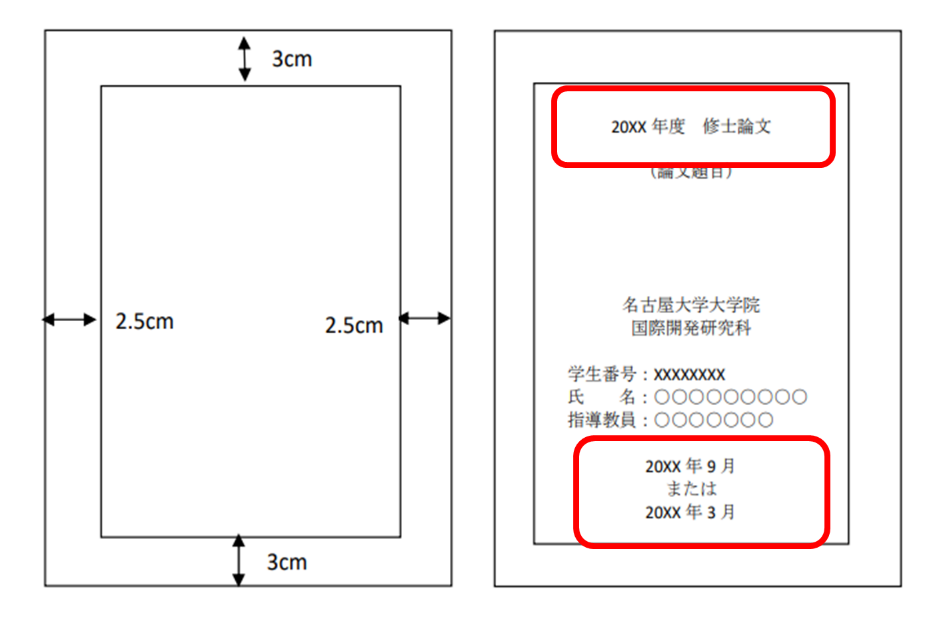 （3）レイアウトと形式について（3）レイアウトと形式について・論文本体は、最初の頁から最後の頁まですべてそろっていること。ページ番号を付すこと（ページの下部、中央）。・論文の巻末に付されている注、参考文献一覧などはすべて存在すること。（4）TACTへの提出について（4）TACTへの提出について・ファイルはpdfファイルであること。・ファイルはTACTの指定箇所にアップロードすること。・TACTへの修士論文の提出前に、指導教員の最終承認を得ること。